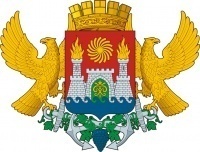 АДМИНИСТРАЦИЯ ГОРОДСКОГО ОКРУГА С ВНУТРИГОРОДСКИМ ДЕЛЕНИЕМ«ГОРОД МАХАЧКАЛА»МУНИЦИПАЛЬНОЕ БЮДЖЕТНОЕ ОБЩЕОБРАЗОВАТЕЛЬНОЕ  УЧРЕЖДЕНИЕ«ГИМНАЗИЯ №37»_________________________________________________________________________________________________________________________________________________________________________________________________________________________________________________________________________-__________ Ул. Гамидова 10 б,  г. Махачкала, Республика Дагестан, 367013, тел  (8722)  62-19-60, 62-19-62  e-mail: ege200637@yandex.ru ОГРН 1070561001851, ИНН/КПП 0561056538, ОКПО 49166522Справкао проведенной лекции на тему «Ответственность за потребление наркотиков и незаконный оборот “СПАЙСОВ»Охват учащихся: 9-е классы (109  учащихся)Дата проведения: 11.03.2020г.10.03.2020г. В МБОУ «Гимназия №37» прошла встреча учащихся 9-х  классов с инспектор по делам несовершеннолетних, закрепленный за гимназией, Рашидов Абдулзагир Шамильевич.  В начале встречи Абдулзагир Шамильевич прочитал лекцию на тему «Ответственность за потребление наркотиков и незаконный оборот “СПАЙСОВ».  Он рассказал слушателям, что такое  наркотики и кто такие наркоманы, перечислил, какие бывают наркотики и большой акцент сделан на СПАЙСЫ, потому что среди современной молодежи это самый распространенный вид наркотиков – заметил Абдулзагир Шамильевич. Также, рассказал и об уголовной ответственности за употребление и распространение наркотиков. Учащиеся с интересом слушали лектора. Они активно участвовали в беседе,  задавая интересующие вопросы по теме. Встреча  была очень интересной и полезной для учащихся. Дети узнали много нового о наркотиках и его вреде для человека. Зам. директора по ВР                                 Абасова Э.Н.